Sermon Notes:_______________________________________________________________________Please email Phebe at phebenian@gmail.com or contact Pastor Rick or one of the Deacons if you have any Prayer or Praise items or updates for the bulletin.Pastor Rick Crockford         Home: 705-746-9893Fellowship Baptist Church 138 William Street, Parry Sound, ON, P2A 1W2 (705) 746-5154     fbc@vianet.cawww.fbcparrysound.com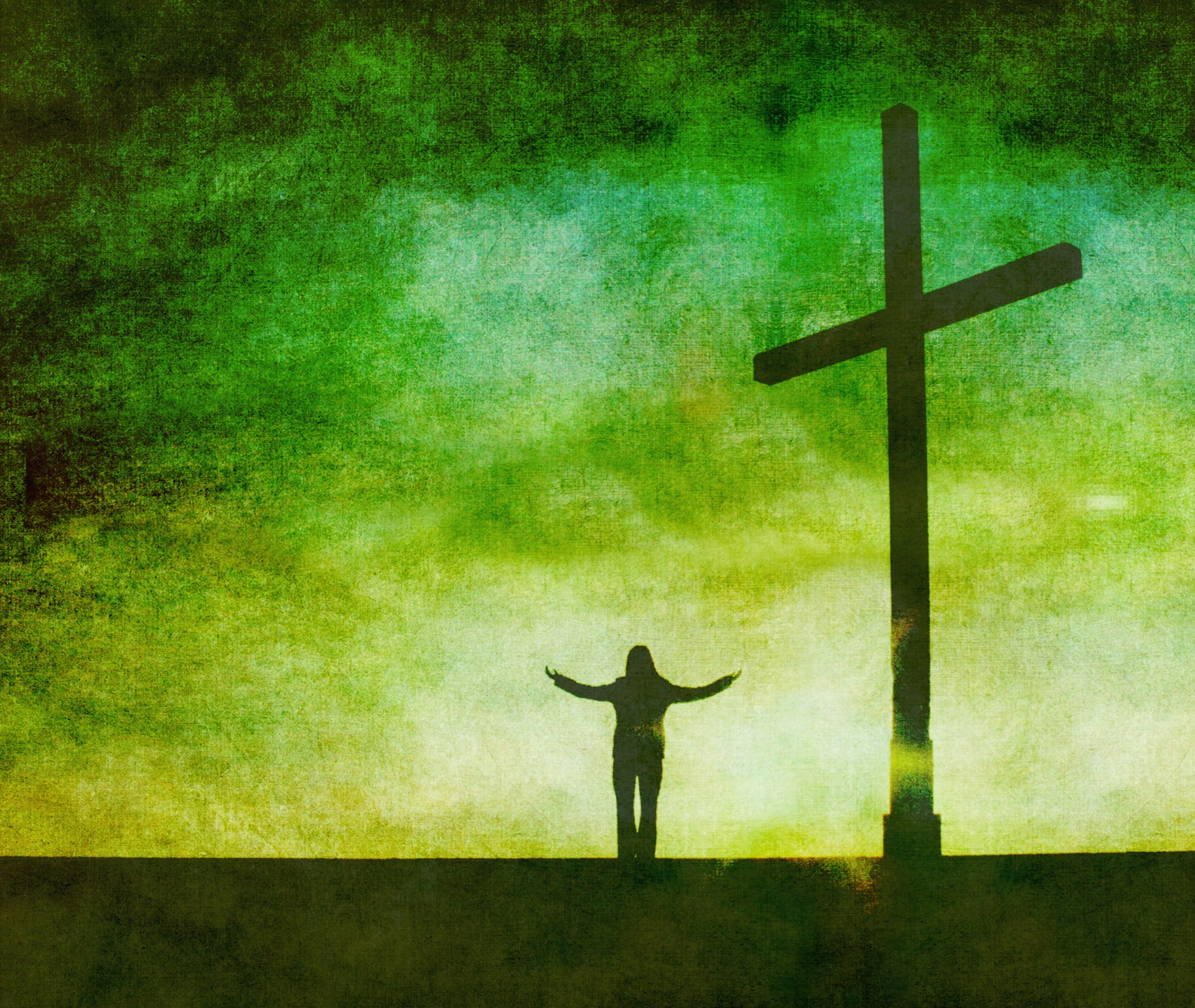 FELLOWSHIP BAPTIST CHURCH9:30 Adult Bible Class – the book of Revelation.10:50-11:00 Quiet Meditation to prepare our hearts for worshipWelcome and PrayerCall to Worship:  2 Samuel 22:36, 37Hymn:  #91 In Moments Like TheseHymn:  #510 Heaven Came Down Hymn: #173 I’m Forever GratefulMemory Verse of the Month:  John 16:33These things I have spoken to you, that in Me you may have peace. In the world you will have tribulation; but be of good cheer, I have overcome the world.AnnouncementsScripture Reading:  John 1:29-34Video Song: Good, Good Father (Chris Tomlin)Hymn:  Amazing Grace (My Chains Are Gone)Children’s Song: I Am A C-H-R-I-S-T-I-A-NChildren’s Story and Dismissal to Junior ChurchSermon- Pastor Rick:			“Christ Alone”Hymn: #318 I Believe In A Hill Called Mount CalvaryCommunionTonight:  Power Time Prayer Chapel 6pmEvening Service 6:30pmTHIS WEEK AT FELLOWSHIP:Shoeboxes! If you forgot to return your shoebox today, you can still return them this week to St. Andrews PresbyterianBusiness Meeting – November 21, 7pmChristmas Parade- November 25- please pitch in and help in the morning, and join us for a ride or walk in the parade in the afternoon. Talk to Pastor Rick if you can help ahead of time.PRAYERPraise that Andy & Marie’s son Chris has been healed.Thank you for praying through the week! Pray for the possibility of an AWANA program.  Please continue to pray for health those in our congregation, and for the salvation of any who haven’t yet accepted Jesus as their personal Savior. If you have questions about your need for salvation from sin and hell, and what Jesus is offering you, please speak to any of the leadership and we would be happy to help you.Pray for our Missionaries!Thorntons –praise for children saved at campLees –for the people of Grassy Narrows, daughter Grace –received scholarship for Masters program in the Fall, but still needs funds for the rest; praise for mission team doing VBS Midigos –in Goma, DRC, need support for food and small business programs for women. Pray for safety and for peace, and for solution for the spread of cholera in Goma and famine throughout DRC.Butlers ––PNG, mission work, safety on the rivers. Back at work in PNG doing technical support for inland missionaries.Brandons –new update and prayer requests re: local pastor teaching conferences in CameroonMONDAY10 amLadies Bible StudyTUESDAY10 am10:30The Knitting Circle at FBCFellowship at The GardensWEDNESDAY8:30am7:30pmMen’s Breakfast at TrappersMen’s Bible Study at FBCTHURSDAY7 pmMusic PracticeFRIDAYSATURDAY